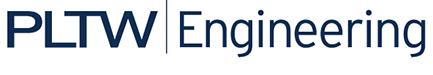 Project 4.1.1 Wind Turbine DesignIntroductionWind turbines populate the landscape in many parts of the world. These systems harness naturally abundant wind and transform it into electrical energy. Turbine blades efficiently convert wind energy into a force which turns a wind turbine. This energy conversion is an application of aerospace engineering principles. In this project you will research and design wind turbine blades, then you will design and build your own turbine.EquipmentComputer with access to research resourcesPlywood or similar base approximately 12 in. x 12 in.Basic Turbine Building Parts:KidWind HubDowelsWind Turbine GeneratorHook up wiresBox fan or similar (one per class)1 in. PVC pipe (8 in.)1 in. PVC pipe plug1 in. PVC coupler1 in. PVC 90 degree elbowVarious materials to build wind turbine blade and attachment mechanismMultimeter (one per class)Engineering notebookProcedureDivide into groups of two under your teacher’s direction.Research wind turbine blade design.Build the turbine test standAttach a 1 in. PVC pipe plug to a base using a wood screw similar to image shown below. Attach a 1 in. PVC coupler to the plug.Drill a ¼ in. hole in the elbow. Wires from the motor will pass through this hole. Attach a 1 in. PVC pipe (8 in.) to the coupler then attach a 1 in. PVC 90 degree elbow to the pipe. Carefully thread the pancake motor wires through the elbow hole while inserting the motor into the elbow. Attach KidWind Hub and dowels as shown below.Build the turbine and attach it to the motor shaft.Test the turbine.Set up the multimeter to measure DC Voltage.Connect the multimeter leads to the motor leads.Power on the multimeter.Start the fan on the lowest setting to turn your turbine.Record the voltage.Run the fan at various speeds up to the maximum. Record the voltage at each speed.Plot the speed versus voltage.ConclusionDescribe the strengths and weaknesses of your turbine design.Explain what would improve your turbine design.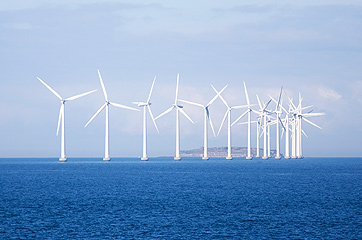 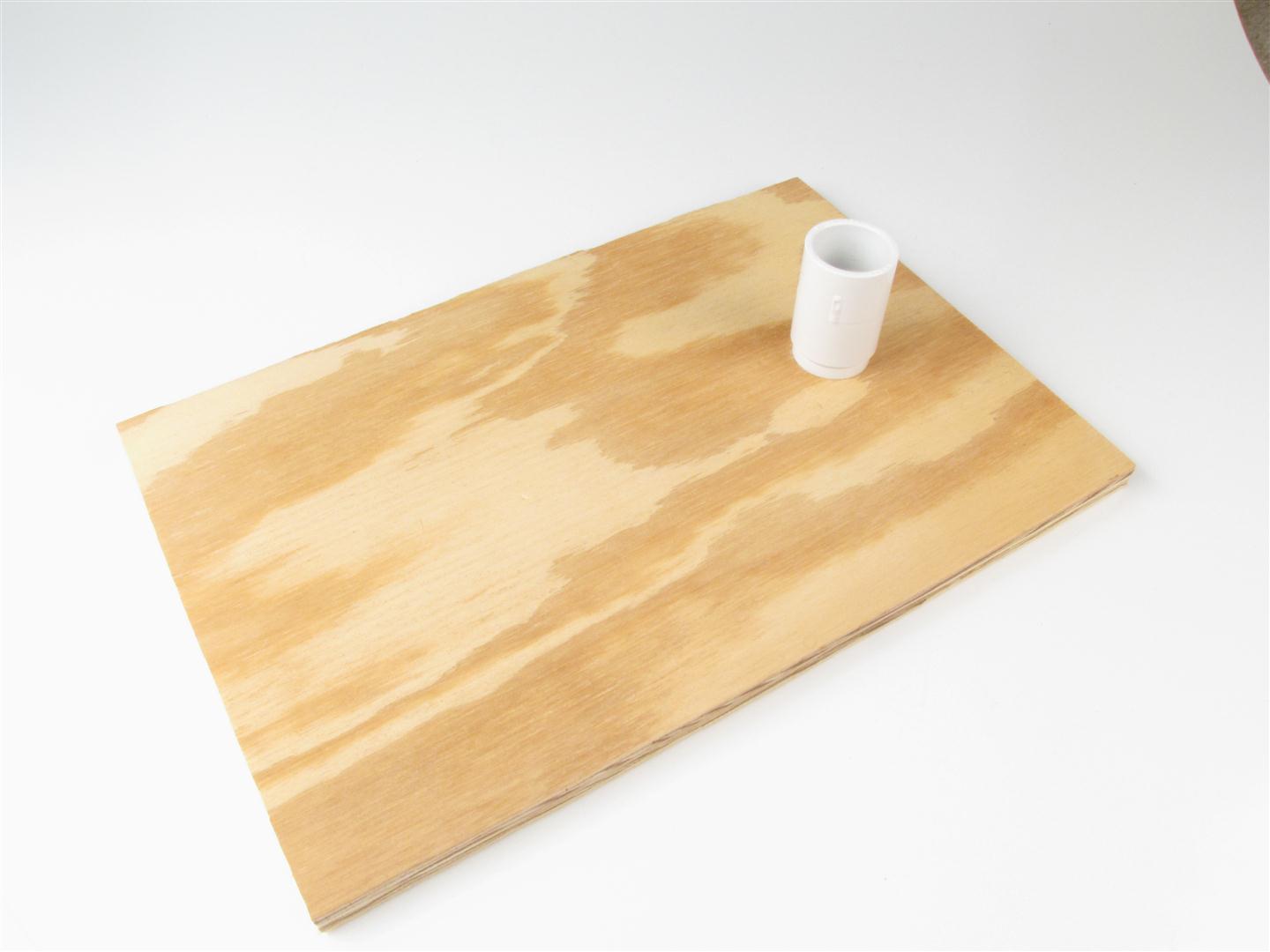 Wind Turbine Base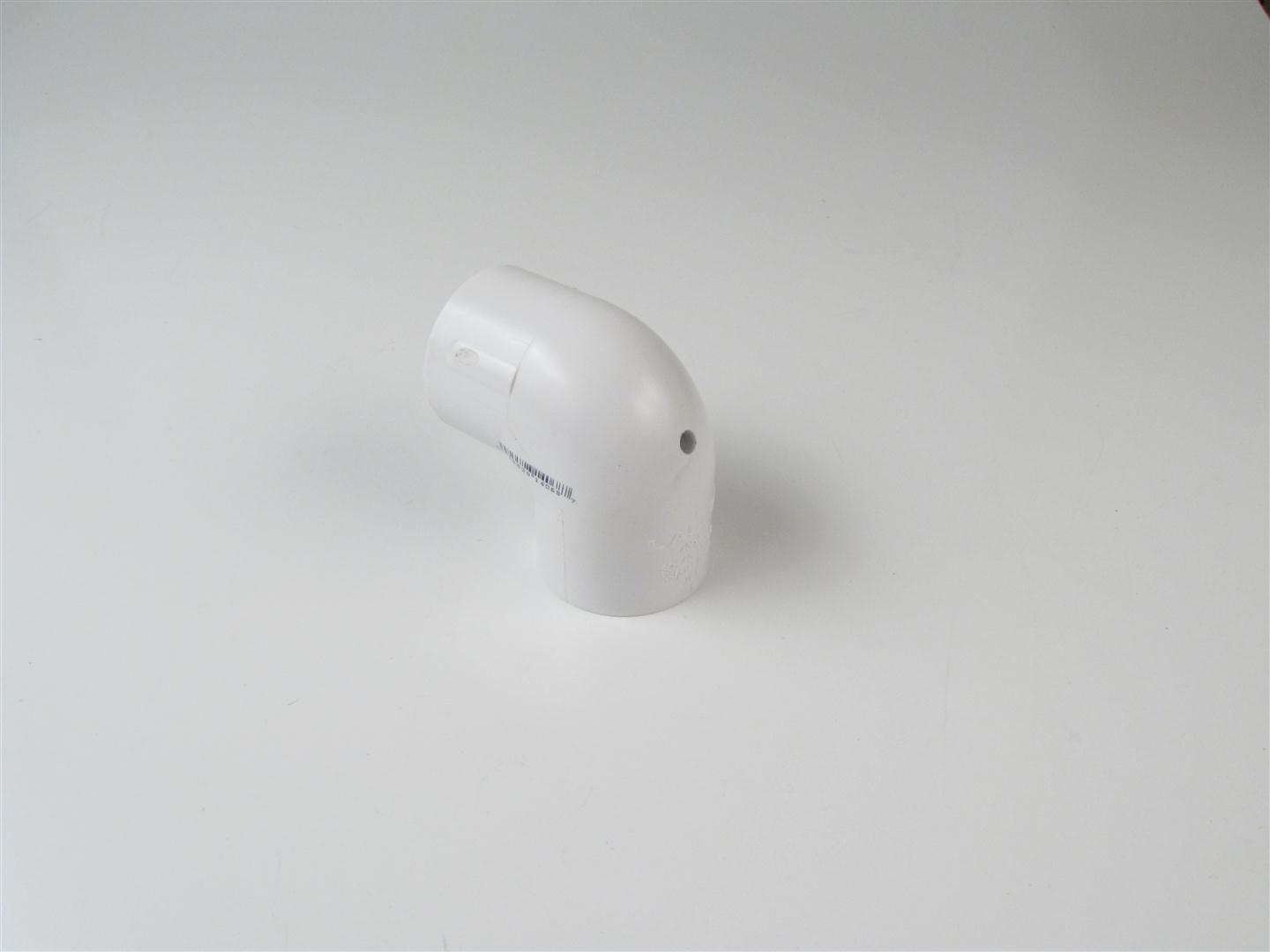 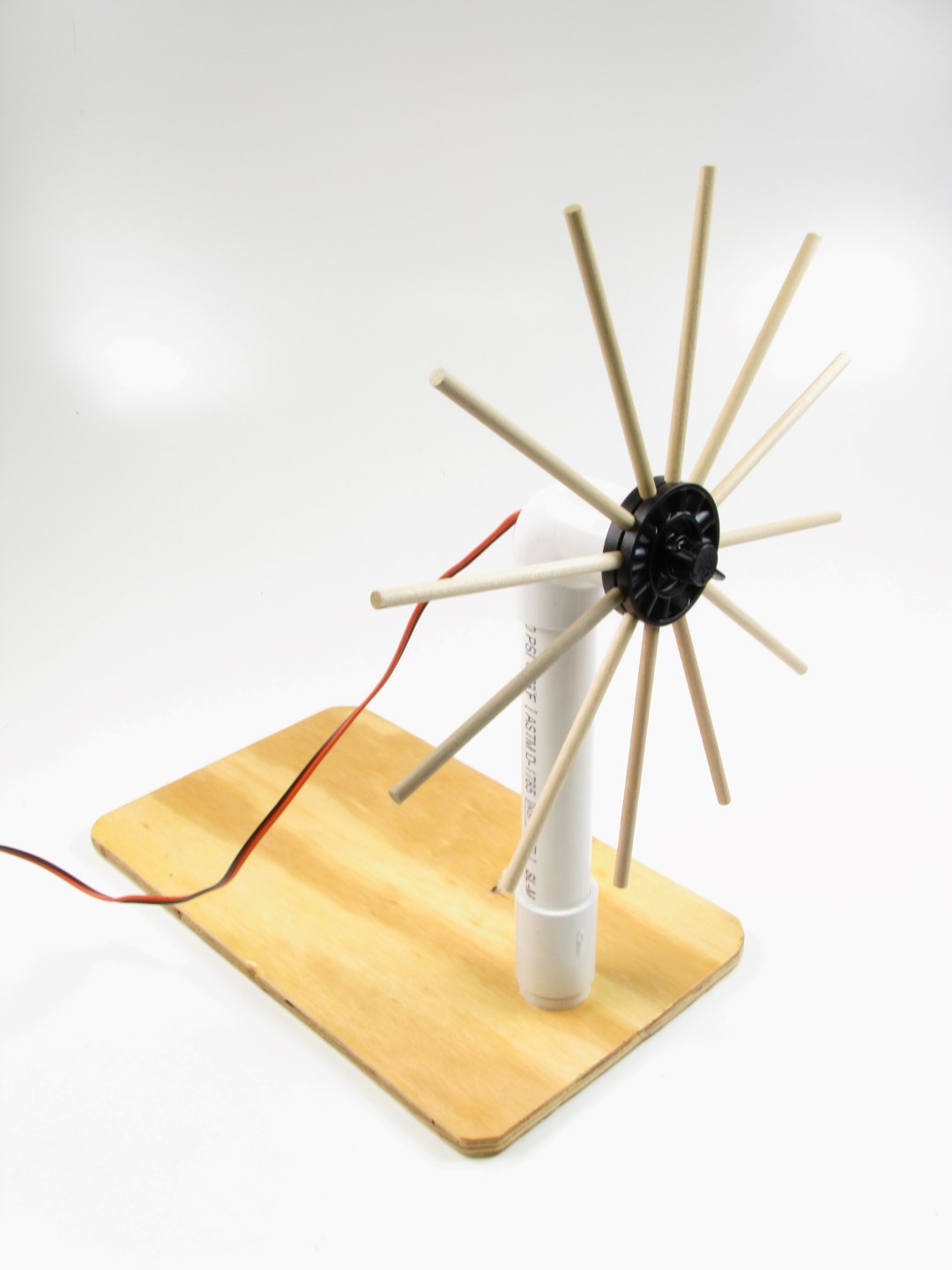 90 Degree Elbow with HoleKidWind Hub and Motor Installed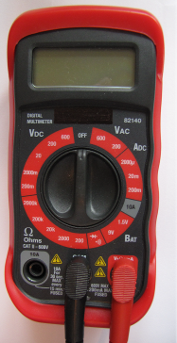 Multimeter